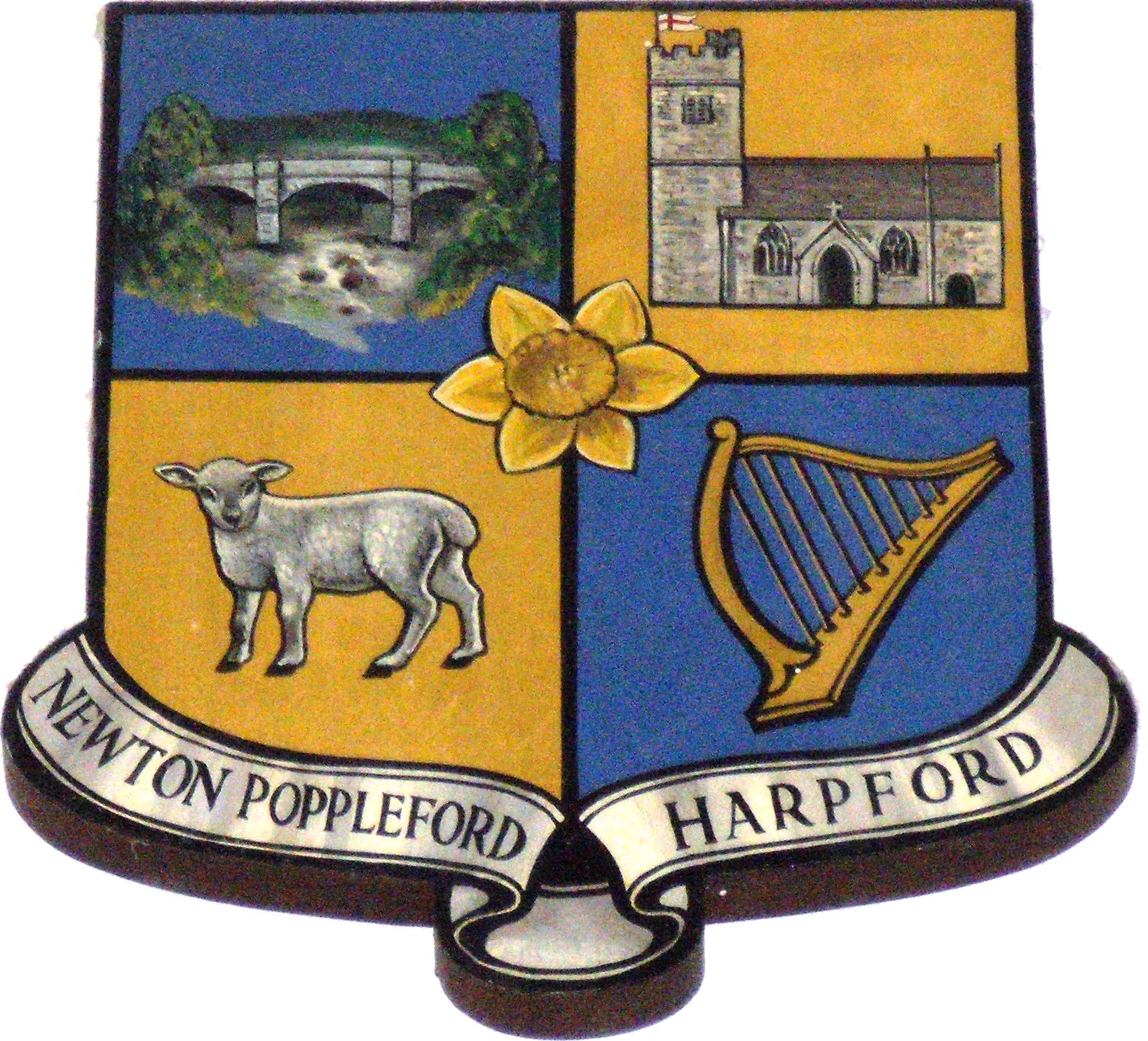 NEWTON POPPLEFORD AND HARPFORD PARISH COUNCILChair: Cllr. H Jeffery, The Stables, Hoppins, Southerton, EX11 1SDProper Officer: Paul Hayward, Plumtree, Old North Street, Axminster, EX13 5QF – 07711 929227parishclerk@newtonpopplefordpc.co.ukThe Annual General Meeting of the Trustee Board of NEWTON POPPLEFORD PLAYING FIELD FOUNDATION (300848) – 18th January 2018 at 7pm at The Pavilion BuildingAgenda      Apologies for absence      Chair’s report       Secretary’s report       Financial report for year ending 31/3/17       Election of Officers: Chair, Secretary, Treasurer      To arrange date for future AGM.               Any other business to consider / Matters of Urgency      Public Questions.						4th January 2018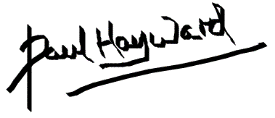 Paul Hayward ( Secretary )Newton Poppleford Playing Field Foundation, registered under the Charities Act 1993.